SESSION: 				SEMESTER:				 SECTION: SUBJECT CODE: 			SUBJECT NAME:  			DATE OF EXAM:                      Difficulty level of question paper (Difficult/ Moderate/ Easy):Any portion beyond of the syllabus (indicate question no.):(i)  Any unit given under weightage:(ii) Any unit given over weightage:Anomaly in choices given as compared to old pattern (or University guidelines)Questions having mistakes or are incomplete (indicate only the question numbers)Distribution of questions unit wise and comparison with PUE % of university question paper covered in PUE = Total (f) X 100   = ___________ %					                           Total (b)Action recommended or action taken, if any, at the Department level:Signature & Name of the Faculty Member			        		  Signature of the HOD  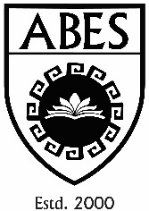 ABES Engineering College, GhaziabadDepartment ________________________________Review of University Question PaperUNITWeightage of Units in AKTU Question PaperWeightage of Units in AKTU Question PaperWeightage of Units in PUE Question PaperWeightage of Units in PUE Question PaperSimilar Questions from AKTU & PUE Question PapersSimilar Questions from AKTU & PUE Question PapersSimilar Questions from AKTU & PUE Question PapersSimilar Questions from AKTU & PUE Question PapersQuestion. No.(a)Marks(b)Question. No.(c)Marks(d)AKTU Question. No.(e)Marks(f)PUE Question. No.(g)Marks(h)12345Beyond SyllabusTotal:Total:Total:Total:Total:Total:Total:Total:Any other observation